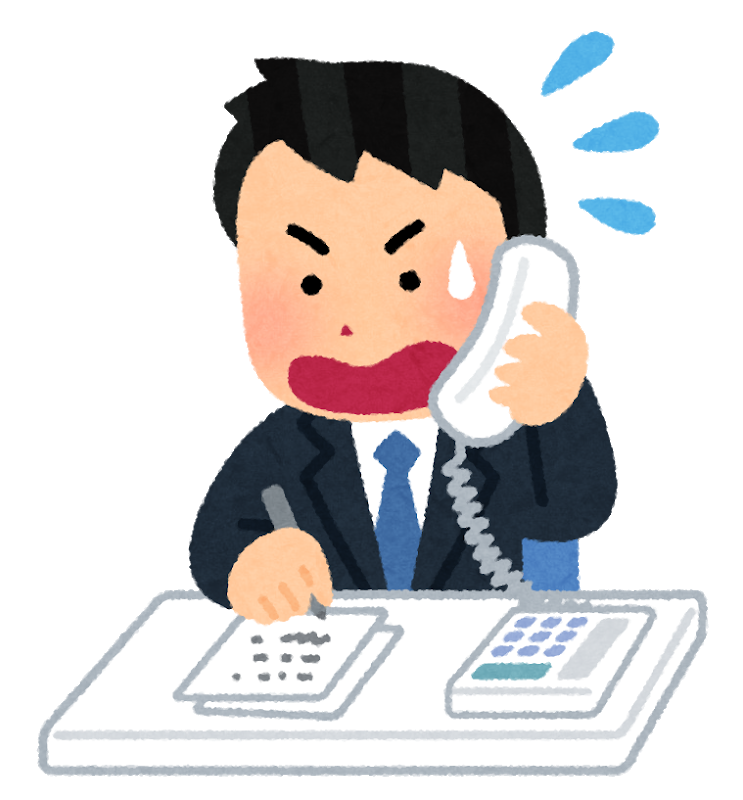  内　容 　 ①組合制度の基礎　　　　　 ②年度末から通常総会後の諸手続　　　　　 ③組合が行う届出・申請・登記手続き等のポイント　　　　　 ④演習問題 日　時 　  場　所 　 セリーズ 　3階松竹の間（高知市高須砂地155） 講　師 　 中央会指導員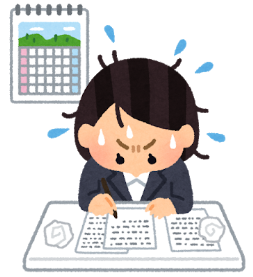  対　象    会員組合の役員及び職員 費　用    無料　（オンライン受講可能） 定　員    会場：2０名  申　込    令和６年１月１２日（金）（ＦＡＸまたはメールにてお申し込み下さい）【お申込み・お問い合わせ】高知県中小企業団体中央会（担当：髙瀨、野口）TEL：088-845-8870　FAX：088-845-2434　 E-mail：takse@kbiz.or.jp組合運営管理セミナー【基礎編】　参加申込書ＦＡＸ：０８８－８４５－２４３４　  E-mail：takase@kbiz.or.jp※ご記入いただきました個人情報は、ご受講される方への連絡等、本セミナーの実施について活用致します。組合名連絡先電話E-mail参加者氏名参加方法どちらかに〇をしてください会　場　　 ・　　オンライン会　場 　　・　　オンライン